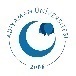  ADIYAMAN ÜNİVERSİTESİ ECZACILIK FAKÜLTESİ3. Sınıf 2023-2024 Eğitim-Öğretim Yılı Bahar Yarıyılı Ders ProgramıSaatPazartesiSalıÇarşambaPerşembeCuma08.15-09.00Farmasötik Kimya Lab. III09.15-10.00Farmasötik Kimya Lab. IIIFarmasötik Teknoloji III10.15-11.00Farmakoloji IIIFarmasötik Kimya Lab. IIIFarmasötik Teknoloji IIIFarmakognozi III11.15-12.00Farmakoloji IIIFarmasötik Teknoloji IIIFarmakognozi IIIÖĞLE ARASIÖĞLE ARASIÖĞLE ARASIÖĞLE ARASIÖĞLE ARASIÖĞLE ARASI13.00-13.45Vitaminler ve KoenzimlerEtnobotanikFarmasötik Teknoloji Lab. III14.00-14.45Vitaminler ve KoenzimlerEtnobotanikFarmasötik Teknoloji Lab. IIIFarmakognozi Lab III15.00-15.45KozmetolojiElektrokimyaya GirişFarmasötik Kimya IIIFarmakognozi Lab III16.00-16.45KozmetolojiElektrokimyaya GirişFarmasötik Kimya IIIFarmakognozi Lab III